ÔN TẬP VỀ HÌNH HỌC1. Viết tên mỗi hình vào chỗ chấm :a)                                                          b)                                                   c)        .......................................                           ...................................                      ..........................d)                                             e)                                                                g) 

...............................                                ......................................                         ..................................2. a) Vẽ đoạn thẳng có độ dài 8cm. ................................................................................................................................................b) Vẽ đoạn thẳng có độ dài 1dm..................................................................................................................................................3. Vẽ hình theo mẫu :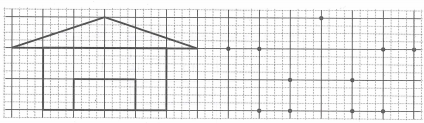 4. Khoanh vào chữ đặt trước câu trả lời đúng :Số hình tứ giác có trong hình bên là :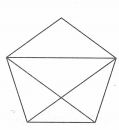  A. 1                           B. 2 C. 3                           D. 4